Typy trojúhelníků podle velikosti vnitřních úhlů                                       4.3.2021(videohodina)Typy úhlů – opakování:ostrý    tupýpravýpřímýTypy trojúhelníků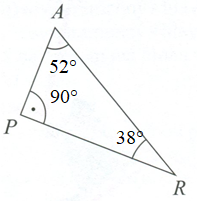 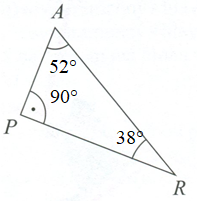 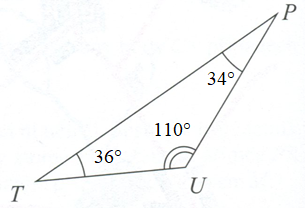 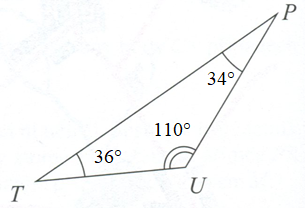 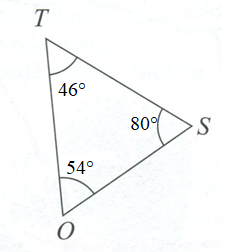 ostroúhlý                                                 tupoúhlý	                                  pravoúhlýUrči typ trojúhelníka, jestliže vnitřní úhly jsou: 25°, 85°, 70°    ……………………129°, 25°, 26°  ……………………38°40´, 90°, 51°20´ …………………89°59´,  45°, 44°01´ …………………35°12´, 49°36´, 95°12´ ………………45°, 90°, 45°  ……………………Urči typ trojúhelníku podle délky jeho stran:a=2,5cm, b= 4,8cm,  c=5,2cm   ……………………k= 38mm, l = 25mm, m = 38mm   ………………….x= 4,3 cm, y= 43mm, z = 0,43dm  ………………….